В первую неделю марта в детском саду прошли утренники, посвященные Дню 8 Марта.Дети с радостью и большим желанием пели для своих любимых мам, танцевали, читали стихи.В подготовительных группах был сценарий «Потерянные краски», дети нашли все краски в окружающей их природе и нарисовали своим мамам праздничный букет.Зелёную краску им дали весёлые лягушки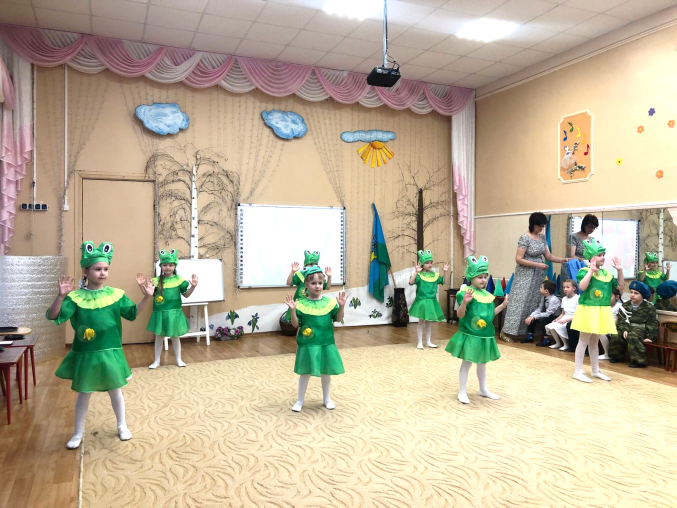 Голубую краску они взяли у юных десантников, которая разливается по их беретам и пагонам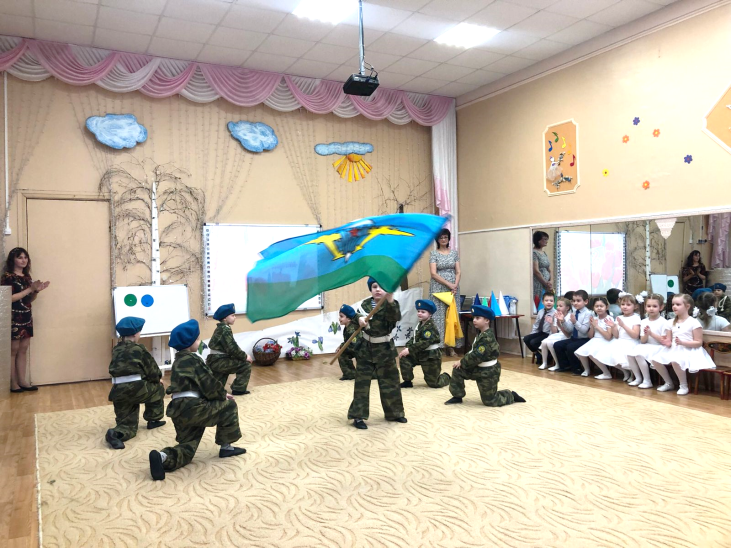 Синюю краску детям подарили моряки, которую они взяли из синих морей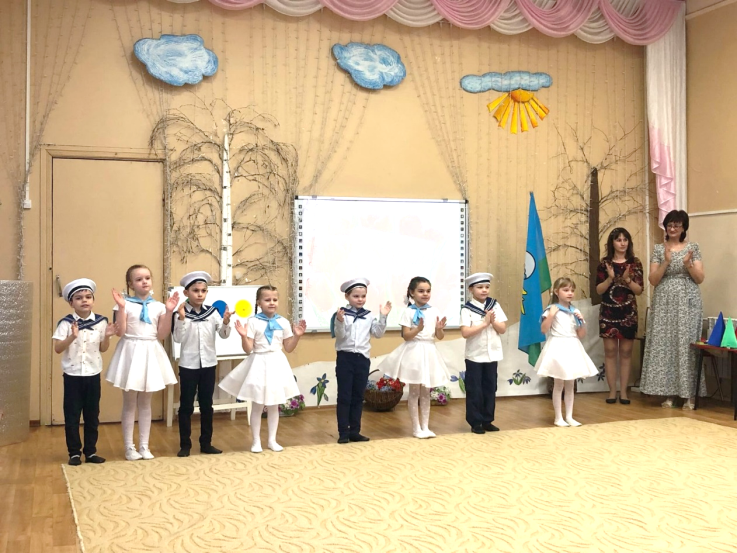 Белую краску они взяли из молока и подарили танец «Убежало молоко» своим любимым бабушкам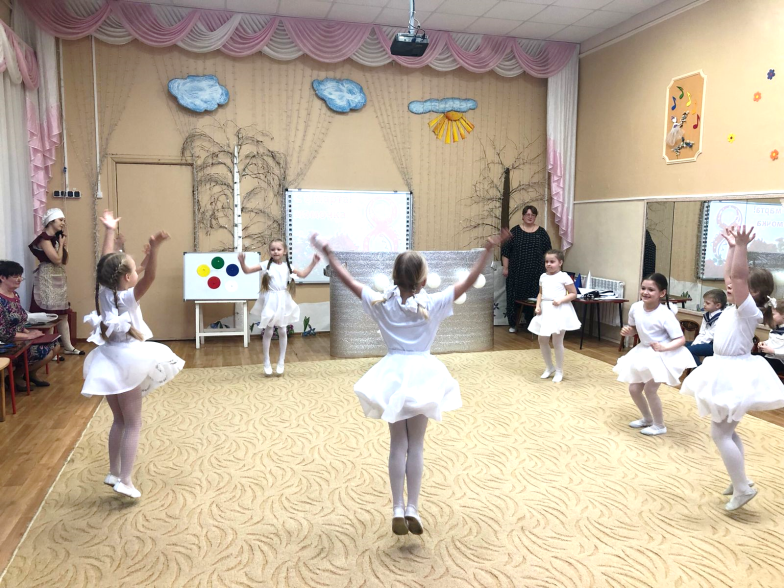 Мальчики пригласили своих мам на трогательный танец «Мой сын»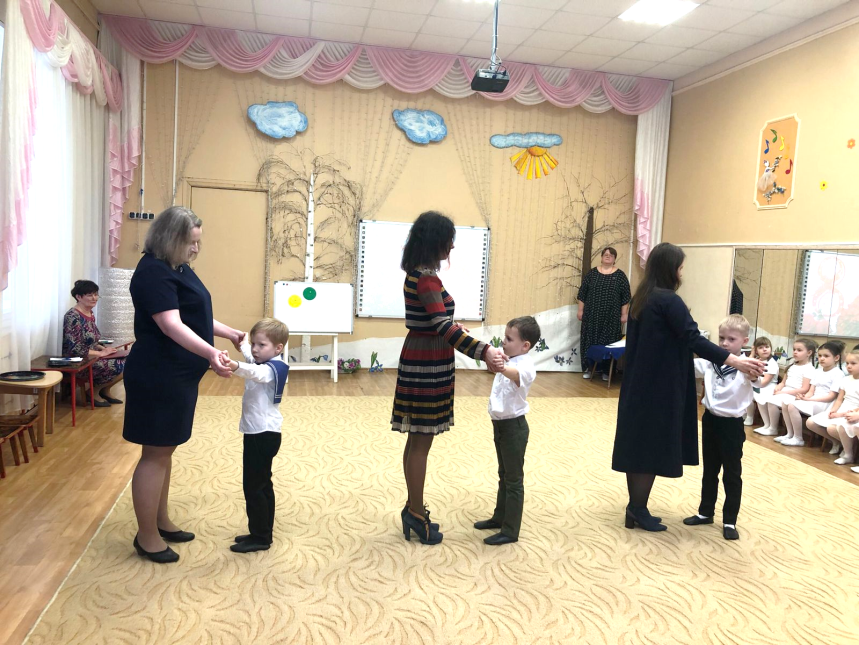 А девочки спели для мам очень трогательную, нежную песню и мамы даже прослезились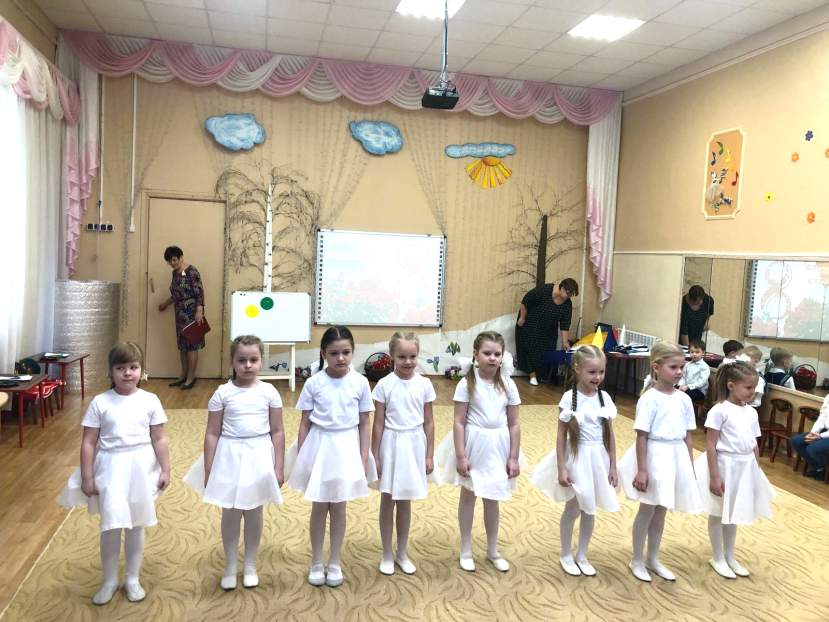 Настроение всем подняла весёлая, задорная игра «Наряди подружку»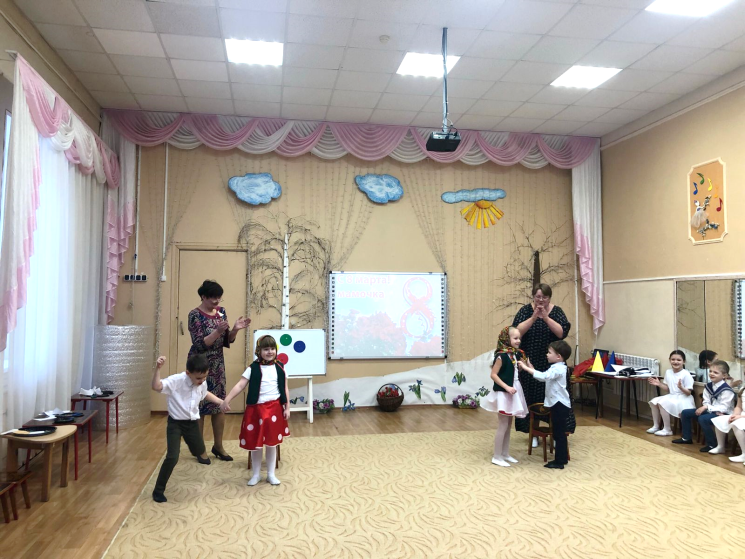 В конце праздника дети ещё раз поздравили своих мам, бабушек с праздником и подарили им праздничный букет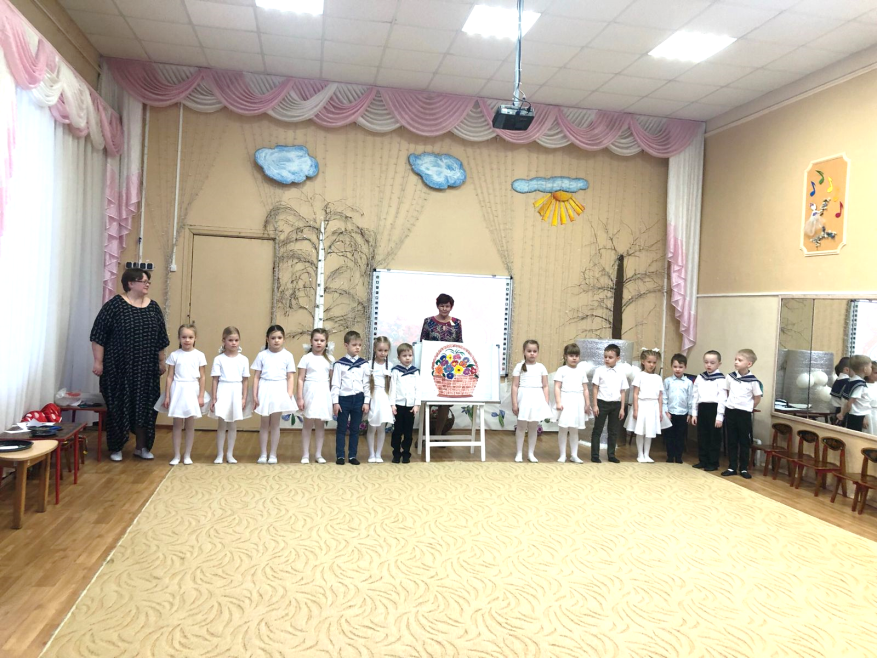 Музыкальный руководитель Лукинских Т.Н.